Instituto de Educação Infantil e Juvenil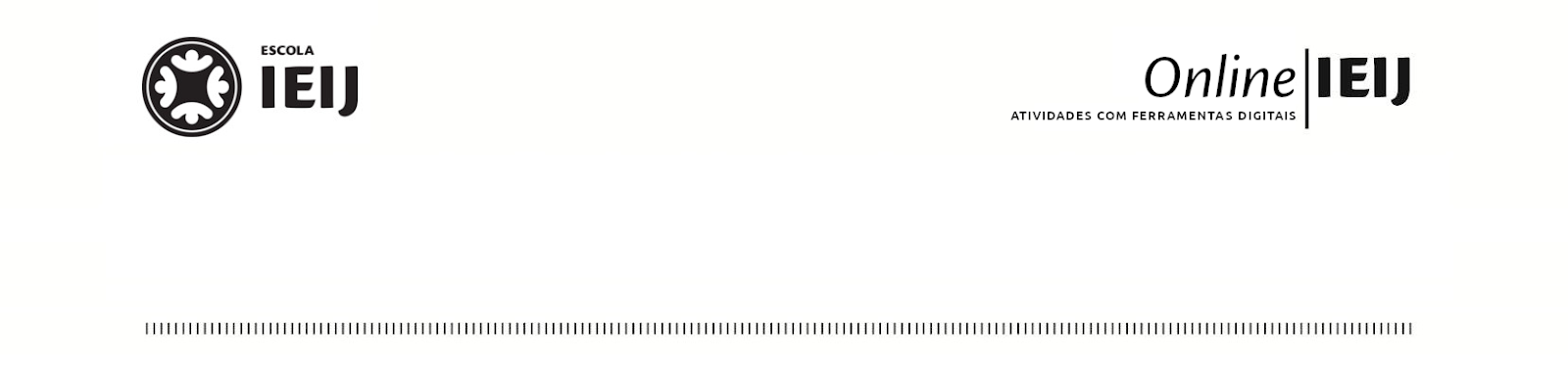 Primavera, 2020. Londrina, 04 de novembro.Nome: _____________________________________  Turma: 6ºanoÁrea do conhecimento: Língua Portuguesa | Professor: Fernando LisbôaAcesse o link abaixo e veja o webstories sobre Afrofuturismo:https://www1.folha.uol.com.br/webstories/cultura/2020/09/o-que-e-afrofuturismo/Depois de ler todo o webstories, responda:1. O que é Afrofuturismo?2. Como você definiria um webstories?3. Qual a importância dos itens abaixo para o desenvolvimento do afrofuturismo:Will SmithPantera Negra4. Escolha uma das imagens que aparecem no webstories e analise-a com detalhes, descrevendo toda a imagem e explicando quais os significados que ela transmite na sua interpretação.Afrofuturismo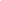 